Supplementary Table 2. Summary of causal model parameters for the analysis by age-group and genderMalignant neoplasm and heart disease were used as control groups. Upper and lower 95% confidence intervals, derived from profile likelihood, are shown in parenthesis.With 2017With 2017With 2017With 2017Without 2017Without 2017Without 2017Without 2017malignant neoplasmmalignant neoplasmheart diseaseheart diseasemalignant neoplasmmalignant neoplasmheart diseaseheart diseaseMaleFemaleMaleFemaleMaleFemaleMaleFemale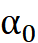 65-69725(652, 798)306 (274, 339)206 (141, 272)77 (36, 118)725 (650, 800)306 (272, 340)206 (141, 272)78 (37, 118)70-741146(1073, 1219)450 (417, 484)340 (275, 406)160 (119, 202)1147 (1072, 1221)450 (416, 484)341 (275, 406)161 (120, 201)75-791673(1600, 1746)655 (622, 688)599 (533, 664)339 (298, 380)1673 (1599, 1748)654 (620, 689)599 (534, 665)339 (298, 380)80-842253(2180, 2326)961 (928, 995)1073 (1007, 1138)739 (698, 781)2252 (2178, 2327)961 (927, 996)1073 (1008, 1139 )740 (699, 781)85-892968 (2895, 3041)1402 (1368, 1435)2043 (1977, 2108)1587 (1546, 1628)2969 (2894, 3043)1403 (1368, 1437)2047 (1981, 2112)1589 (1548, 1629)90 & over3467 (3394, 3540.26)1760 (1727, 1794)3804 (3739, 3870)3417 (3376, 3458)3470 (3395, 3545)1762 (1728, 1797 )3809 (3744, 3875 )3418 (3377, 3459)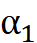 65-69-6 (-16, 5)-1 (-6, 4)-2 (-12, 8)-2 (-8, 5)-5 (-17, 6)-1 (-6, 4)-2 (-12, 8)-1 (-8, 5)70-74-16 (-27, -6)-4 (-9, 01)-6 (-16, 3)-4 (-10, 2)-16 (-27, -5)-4 (-9, 1)-6 (-16, 4)-4 (-10, 3)75-79-19 (-30, -8)-6 (-10, -1)-11 (-21, -1)-7 (-13, -1)-18 (-30, -7)-5 (-10, -0)-11 (-21, -1)-7 (-13, -1)80-84-13 (-23, -2)-8 (-13, -3)-14 (-24, -4)-13 (-19, -7)-12(-23, 0)-8 (-13, -3)-13 (-23, -4)-12 (-19, -6) 85-89-22(-33, -11)-16 (-21, -11)-32 (-42, -22)-26 (-32, -20)-22 (-33, -11)-16 (-21, -11 )-32 (-41, -22)-25 (-31, -19)90 & over-5 (-16, 6)-11 (-16, -6)-12 (-22, -3)-7 (-13, 0)-5 (-16, 6)-11 (-16, -6)-12 (-22, -3)-6 (-12, 0)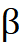 65-6916 (-28, 59)1 (-19, 21)2 (-37, 41)3 (-22, 27)22 (-42, 86)3 (-27, 32)6 (-50, 63)5 (-30, 40)70-7423 (-20, 67)5 (-15, 24)2 (-37, 41)5 (-19, 30)34 (-30, 98)8 (-22, 37)9 (-47, 66)9 (-26, 44)75-7932 (-11, 75)3 (-16, 23)-9 (-48, 30)8 (-16, 33)53 (-11, 117)8 (-21, 37)4 (-53, 60)16 (-19, 51)80-84-31 (-74, 12)-18 (-38, 2)-42 (-81, -3)7 (-18, 31)-8 (-72, 56)-11 (-41, 18)-20 (-76, 36)21 (-14, 56)85-89-143 (-186, -99)-60 (-80, -40)-98(-137, -59)-12(-37, 12)-116 (-180, -52)-49 (-79, -20)-52 (-108, 4)12 (-23, 47)90 & over-357 (-401,-314)-199 (-218, -179)-276 (-315, -237)-137(-162, -113)-339 (-403, -275)-186(-215, -156)-226 (-282, -170)-105 (-140, -70)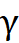 65-69-628 (-694,-562)-279 (-309, -249)-128 (-187, -69)-49 (-87, -12)-630 (-698, -561)-279 (-310, -248 )-129 (-189, -69 )-50(-87, -12)70-74-905(-971, -839)-379 (-409, -349)-151 (-211, -92)-92 (-129, -55)-908 (-977, -840)-380 (-411, -349)-153 (-213, -93)-93 (-130, -56)75-79-1183 (-1249, -1117)-496 (-526, -466)-155 (-214, -96)-173 (-210, -136)-1191 (-1259, -1122)-498 (-529, -467 )-158 (-218, -98)-175 (-213, -138)80-84-1271 (-1337, -1205)-573 (-603, -543)-86 (-145, -27)-324 (-361, -287)-1280 (-1348, -1212)-575 (-607, -544)-93 (-153, -33)-329 (-366, -291)85-89-869 (-935, -803)-452 (-482, -422)112 (53, 171)-582 (-619, -545)-876(-945, -808)-454 (-485, -423 )102 (42, 162 )-589 (-626, -551)90 & over955 (889, 1021)618 (588, 648)668 (609, 727)-1049 (-1086, -1012)952 (884, 1021616 (585, 648 )658 (598, 718)-1059 (-1096, -1022)δ65-69-19 (-134, 96)2 (-50, 54)-5 (-109, 98)-3 (-68, 61)-22 (-146, 102)0 (-57, 57 )-9 (-118, 100 )-5 (-73, 63 )δ70-7417 (-98, 132)4 (-49, 56)2 (-101, 105)-4(-68, 61)10 (-114, 135)2 (-54, 59 )-3 (-112, 106 )-5 (-73, 62)δ75-79-75 (-190, 40)-11 (-63, 41)-12 (-115, 91)-16(-81, 49)-85 (-209, 39)-11 (-68, 46 )-20 (-129, 89 )-19 (-87, 49)δ80-84-89 (-204, 25)5 (-48, 57)-41 (-144, 62)-36 (-101, 29)-96 (-221, 28)1 (-56, 58 )-54 (-163, 55 )-44 (-112, 24)δ85-8979 (-36, 194)30 (-22, 82)18 (-86, 121)-43 (-108, 22)63 (-61, 187)21 (-36, 78 )-17 (-126, 92 )-59 (-127, 9 )δ90 & over-8 (-122, 107)28 (-25, 80)-206 (-309, -103)-204(-269, -140)-27 (-151, 98)13 (-44, 70 )-247.74 (-357, -139 )-222 (-290, -154)